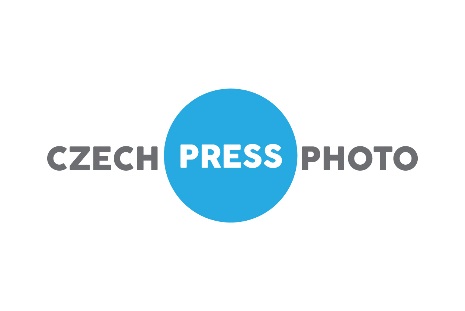 CZECH PRESS PHOTO vyhlašuje nominace v hlavních kategoriích 23. ročníku soutěže (Praha – 18. října 2017) Dvacátý třetí ročník soutěže CZECH PRESS PHOTO zná nejlepší fotografie a videa. Mezinárodní porota hodnotila práce 482 fotografů s trvalým bydlištěm v České a Slovenské republice s celkovým počtem 7277 fotografií. Videosekce se zúčastnilo 26 autorů celkovým počtem 56 videí. Celkově se letos soutěžilo v devíti různých foto a třech video kategoriích. Porota odděleně hodnotila série a jednotlivé snímky. Tím nejdůležitějším oceněním bude jako obvykle hlavní cena „Fotografie roku“. Tu ale Czech Press Photo oznámí až na předání cen na Staroměstské radnici 21. listopadu 2017.  „Výrazný nárůst v počtu přihlášených jsme zaznamenali již vloni, kdy se mohli zájemci poprvé přihlašovat prostřednictvím on-line formuláře. Letošní účast nás však mile překvapila, protože byla ještě vyšší. Porota pracovala již druhý rok se stejným systémem na stejném místě, takže ubylo nervozity nového. Letos byla velmi silně obsazena kategorie Příroda, což přikládám synergii s nově založenou soutěží Czech Nature Photo “ uvedla Veronika Souralová, ředitelka Czech Press Photo.„Letošní ročník soutěže Czech Press Photo znovu potvrdil, že jakkoliv profesionální a zkušená porota je, pohled na fotografii je čistě subjektivní záležitost a i mezi fotografickými profesionály se jednotlivé názory mohou diametrálně lišit. Nicméně nebo právě proto  byla práce poroty jako každý rok zajímavá, přínosná a přátelská. Je jasné, že nominace každého nepotěší, že budeme opět možná vystaveni kritice, ale takový už je život a taková je soutěž Czech Press Photo,“ shrnuje předseda poroty Petr Josek“.I letos se jednotlivé fotografie a videa do soutěže přihlašovaly pouze elektronicky. Soutěž byla všem přispěvatelům otevřena od začátku do konce září. Soutěžit mohl každý, kdo má trvalé bydliště v Česku nebo na Slovensku. A to jak vydavatelé, agentury, odborné školy, tak i volní fotografové. Mezinárodní porota pro fotografii zasedala ve dnech 12. ­ 15. října 2017 v prostorách multižánrového prostoru CZECH PHOTO CENTRE ve složení: PETR JOSEK, fotograf, ČESKÁ REPUBLIKA – předseda poroty, CLÉMENT SACCOMANI, ředitel NOOR Photo Agency, FRANCIE, STEFANO CARINI, fotograf, fotoeditor a kurátor, ITÁLIE, JURAJ MRAVEC, publicista, investigativní reportér, SLOVENSKO, JAN ŠIBÍK, fotograf, ČESKÁ REPUBLIKA, EVANS ADRIAN, ředitel Panos Pictures, VELKÁ BRITÁNIE, FILIP LÁB, pedagog, ČESKÁ REPUBLIKA, ALŽBĚTA JUNGROVÁ, fotografka, ČESKÁ REPUBLIKA.Mezinárodní porota udělila nominace v devíti kategoriích. Byl udělen Grant Prahy pražského primátora, Cena pro mladé fotografy do 23 let CANON JUNIOR AWARDS, Cena ČTK, CENA UNHCR, CENA Výboru dobré vůle ­ Nadace Olgy Havlové „Můj život s handicapem“, CENA DĚTÍ, CENA PICTOART. Cena diváků bude udělena na základě ankety návštěvníků výstavy. CZECH PRESS PHOTO 2017 ­ VIDEO SEKCEPorota video sekce posuzovala práce dne 10. října 2017.Složení poroty video sekce: Josef HARVAN, režisér, scenárista a producent - předseda poroty, MARTINA HYNDRÁKOVÁ, specialistka online marketingu, OLGA SOMMEROVÁ, režisérka dokumentárních filmů a pedagožka, MIRO ŠVOLÍK, fotograf, JAN VANIŠ, kameraman a fotografPorota vybrala vítěze tří soutěžních kategorií. Soutěž a výstavu CZECH PRESS PHOTO 2017 pořádají:Czech Photo, o.p.s. a Hlavní město Prahapod záštitou Ministerstva kultury a primátora Prahy. Generální partner: TrigemaPartneři: Renomia,Canon, eCONTEST, UNHCR, EIZO, Samsung, Pictoart, Olympus, Rückl Crystal, Výbor dobré vůle ­ Nadace Olgy Havlové, Siko, Ptáček-koupelny, Grafická a multimediální laboratoř VŠE, foto ŠkodaHlavní mediální partneři: Český rozhlas 1 - Radiožurnál Mediální partner: Právo, Novinky.cz, Prima ZOOM, ČTK, Forbes, Lidé a Země, Prague Morning, Fotoaparát.czHlavní cenu ­ Křišťálové oko ve zcela novém designu vytvořila firma Rückl CrystalVýstava CZECH PRESS PHOTO 2017 bude otevřena pro veřejnost od 22. listopadu 2017 do 30. ledna 2018 v Křížové chodbě a Rytířském sále Staroměstské radnice v Praze.Slavnostní vyhlášení Fotografie roku, vítězů jednotlivých kategorií, Grantu Prahy a zvláštních cen /Cena pro mladé fotografy do 23 let CANON JUNIOR AWARDS, Cena ČTK, CENA UNHCR, CENA Výboru dobré vůle ­ Nadace Olgy Havlové, „CENA DĚTÍ, CENA PICTOART, předání cen a vernisáž výstavy proběhne 21. listopadu 2017 na Staroměstské radnici. Během trvání výstavy se bude konat v galerii Czech Photo Centre doprovodný program, a to především prezentace vítězných fotografů a jejich besedy s veřejností. Přehled setkání bude publikován na  www.czechpressphoto.cz.Nominace 23. ročníku CZECH PRESS PHOTO CENY V SOUTĚŽNÍCH KATEGORIÍCHAKTUALITANominace na 1. cenu - single Robert Barca, volný fotograf -  Ano Erdoganovi, Ne demokraciiVolební lístky jsou sečteny, ústavní změna byla v plebiscitu odsouhlasena. Do ulic noční Ankary vyšly davy příznivců prezidenta Erdogana.Roman Vondrouš, ČTK – Election NightDiplomaté a pozvaní hosté sledovali 9. listopadu 2016 v Americkém centru výsledky prezidentských voleb mezi Hillary Clintonovou a Donaldem Trumpem. Trump se stal 45. prezidentem USA. A také prvním mužem v úřadu bez předchozí politické zkušenosti.Petr Vrabec, volný fotograf – Válka o uhlí v bramborovém poliPřes tři tisíce aktivistů a aktivistek za klimatickou spravedlnost se pokusili blokovat provoz uhelných dolů a elektráren v Porýní. Masivní a dobře koordinované manévry stovek policistů s obušky, kanystry slzného plymu a několika vrtulníky rozpoutali válku na poli. Klopýtající policisté se přitom snažili obklíčit klopýtající demonstranty.Nominace na 1. cenu – série Jan Husar, volný fotograf – Prezidentské volby v NairobiV srpnu 2017 vypukly nepokoje v chudých částech Nairobi. Byl to přímý důsledek prezidentských voleb v Keni.Peter Korcek, Ringier Axel Springer Slovakia, a.s. - Toto není můj prezidentHned po oficiálním vyhlášení výsledků prezidentských voleb v USA roku 2016 se spustila vlna kritiky a nespokojenost většiny Američanů přerostla do mnohých nepokojů a protestů v ulicích velkých měst. Tento protest se konal v New Yorku hned druhý den po volbách.Petr Topič, Mafra, a. s. - Nepokoje během zasedání G20 v HamburkuStovky demonstrantů se zapojily do potyček s policií během zasedání G20 v Hamburku.PROBLÉMY DNEŠNÍ DOBY Nominace na 1. cenu - single Martin Bandžák, volný fotograf - Hizballáh, oslavy vítězství nad IzraelemHizballáh každoročně oslavuje vítězství nad Izraelem ve své baště na libanonsko-syrských hranicích.Martin Bandžák, volný fotograf - V Nikaragui jsou děti matkamiTěhotná děvčata reprodukují cyklus chudoby, protože se staly matkami předtím, než se staly biologicky zralými. Trpí chronickou podvýživou a rodí se jim děti s nízkou porodní hmotností. 47 procent z nich jsou teenageři, které nedokončili základní vzdělání.Lenka Klicperová, Lidé a Země - Naučit se choditLidé s amputovanými nohami se musí s pomocí terapeutů opět naučit chodit. Nominace na 1. cenu – série Martin Bandžák, volný fotograf – Uprchlíci ze Sýrie v LibanonuSyrští utečenci v Libanonu žijí ve strašných podmínkách, často v nedokončených budovách. Místa mění každých 6 měsíců. Bez pravidelného přístupu k lékaři či vzdělání v případě dětí.Milan Jaroš, Respekt - Zima, nuda a hlad v BělehraduUprchlíci, kteří uvízli na nádraží v centru srbské metropole Bělehradu.Petr Topič, Mafra, a.s. - Dětský vojenský tábor STASDětský vojenský tábor STAS vzniknul z popudu několika profesionálních vojáků. Protože nebyli spokojeni s úrovní běžných military táborů, rozhodli se zřídit svůj vlastní.KAŽDODENNÍ ŽIVOTNominace na 1. cenu - single Marek Jančúch, volný fotograf - Jádro EvropyKe zvelebení našeho okolí už nepotřebujeme Akce Z. Fotografická série nemoralizuje. Pouze zachycuje slovenskou krajinu, která si dnes klade otázku, zda je připravena stát se plnohodnotným jádrem Evropské unie. Jiří Královec, volný fotograf – SkokFotka pořízená na Chánovském sídlišti, kde si děti krátí čas znovu využitou matrací, ze které se stala improvizovaná trampolína.David Těšínský, volný fotograf - Pabo začíná být NatashaPabo se stává Natashou s pomocí přítele a kamaráda.Nominace na 1. cenu – série Pepa Dvořáček, volný fotograf - Temný důlChvílemi jsem měl pocit, jako bych se ocitnul v proslulém městečku Twin Peaks. Temný důl, kterému se přezdívá “brána do hor“, leží v podhůří Krkonoš.Michael Hanke, volný fotograf – Plesová sezónaMyslivecké a hasičské plesy se v Česku pro svoji nezaměnitelnou atmosféru stále těší velké oblibě.Jozef Jakubco, Denník SME - Soutěž v kopání hrobůSérie fotografií z mistrovství v kopání hrobů v Trenčíně. Dva kopáči soutěžních týmů mohli použít jen lopaty a krumpáče.LIDÉ, O KTERÝCH SE MLUVÍNominace na 1. cenu - single  Tomáš Halász, volný fotograf – DalajlamaPortrét jeho svátosti 14. Dalajlámy při příležitosti jeho návštěvy Slovenska.Robert Sedmík, Týden - Támhle je mikrofónPrezident Miloš Zeman přijal premiéra Bohuslava Sobotku na Pražském hradě.Petr Zbranek, Deník - První vteřiny na svoboděJiří Kajínek, odsouzený za vraždu, míří 23. května po 23 letech na svobodu z věznice v Rýnovicích v Jablonci nad Nisou díky milosti prezidenta České republiky Miloše Zemana.Nominace na 1. cenu – série  Jiří Benák, Mafra - Jakeš 95Více než čtvrt století od pádu komunistického režimu žije nejmocnější politik předlistopadové KSČ Milouš Jakeš prakticky jako jakýkoliv jiný český důchodce. Pětadevadesátiletý muž si pere, vaří a po Praze jezdí zásadně městskou hromadnou dopravou.Tomáš Benedikovič, Denník N - Marián Varga naposledyGeniální hudebník a skladatel Marián Varga se naposledy objevil na veřejnosti na festivalu Pohoda., kde si přišel poslechnout svoje Slávčikové kvarteto a skladby, které mu zahrál přítel, violoncellista Jozef Lupták.Milan Jaroš, Respekt - Návštěvy prezidenta Miloše Zemana v krajíchUMĚNÍ A KULTURANominace na 1. cenu - singleLukáš Bíba, Economia - U2 - Where The Streets Have No NameObrazovka s nejvyšším rozlišením (7,6K) na světě o velikosti 61 x 14 metrů.Petr Kleiner, volný fotograf - Jidáš - starobylá lidová tradice.Živá historie ze seznamu světové organizace UNESCO.Dagmar Vyhnálková, volný fotograf - Jan TřískaJan Tříska při natáčení filmu Po strništi bos.Nominace na 1. cenu – série Vojtěch Hurych, volný fotograf - Potkal jsem její vrahyKonec jejího příběhu zná většina z nás. Popravili jí. Neprávem. Bojovala za svobodu vlastní země a přišla o tu vlastní.  Potkal jsem „vrahy“ Milady Horákové. Série vznikla v průběhu natáčení filmu Milada, který popisuje její životní příběh.Kevin V. Ton, volný fotograf – DirectionSoubor fotografií dokumentuje vznik představení Direction. Představení lidí různých životních příběhů a odlišných zaměstnání, kteří se náhodně setkali při lekcích současného tance ve Studiu Nové scény ND.Petr Wagenknecht, volný fotograf - Kocianova houslová soutěž v Ústí nad OrlicíZákulisí mezinárodní soutěže pro mladé houslisty. Již od nízkého věku jsou malí virtuózové vystaveni velkému tlaku, očekávání a napětí. Na pódiu podávají špičkové výkony, ale zároveň si zachovávají dětskou bezprostřednost a hravost. Střet světů vítězů a poražených.SPORTNominace na 1. cenu - single Michal Červený, volný fotograf - Na Měsíc a zpátkyNoční vyjížďka za svitu tzv. Superúplňku 14. listopadu 2016 v Dolních Břežanech u Prahy.Rastislav Kakara, volný fotograf - DiagonálaSkialpinistický trek na ledovci Pitztal v Rakousku.Tomáš Krist, Mafra, a. s. - Skokan do vodySkokan do vody Jan Wermelinger při dopadu z 12timetrové výšky bhm exhibice soutěže Desperados Highjump 2017.Nominace na 1. cenu – série Vojtěch Hurych, volný fotograf - Jirka, devadesátiletý sportovecJiří Soukup letos oslavil 90. narozeniny. Je pravděpodobně nejstarší český sportovec. Týden co týden se účastní nějakého sportovního klání.Filip Singer, EPA - Mistrovství světa v šermu, LipskoNejlepší světoví šermíři týden soupeřili na Mistrovství světa v německém Lipsku.Roman Vondrouš, ČTK - Zákulisí dostihového světaElegantní dámy v kloboucích, pánové v žaketech s cylindry závodící na dřevěných koních, soustředění žokejové a život v paddocku. Nadšení a nervozita sázejících při sledování dostihu. Módní přehlídky.PORTRÉTNominace na 1. cenu - single Martin Bandžák, volný fotograf - V Nikaragui jsou děti matkamiTěhotná děvčata reprodukují cyklus chudoby, protože se staly matkami předtím, než se staly biologicky zralými. Trpí chronickou podvýživou a rodí se jim děti s nízkou porodní hmotností. 47 procent z nich jsou teenageři, které nedokončili základní vzdělání.Michael Novotný, volný fotograf – LovecDaleko od ruchu moderního uspěchaného života, daleko za polárním kruhem na severu Grónska leží jedno z nejizolovanějších míst na severní polokouli – osada zvaná lttqqortoormiit.Martin Veselý, Mafra, a.s . - Soňa ČervenáHlavním hostem komorního Povídání v podkroví na mezinárodním hradeckém festivalu Divadlo evropských regionů byla světoznámá opěrní pěvkyně a herečka Soňa Červená.Nominace na 1. cenu – sérieHanna Connor, Filip Jandourek, volní fotografové – VesničanéDháka, hlavní město Bangladéše, je s více než sedmnácti milióny obyvatel nejrychleji rostoucí metropolí na světě. Každý den se sem stěhuje více než dva tisíce nových obyvatel z různých koutů země.David Macháč, volný fotograf – ZahrádkářiSoubor fotografií, ke kterému se autor průběžně věnuje od roku 2006.  Jedná se o zahrádky, jejichž součástí je stavba, chatička přesně vymezených rozměrů patřící k tzv. zahrádkářským koloniím vznikajících při většině měst v ČR.Michaela Škvrňáková, Michelle Adlerová, volné fotografky - Výchova k přirozenostiLidé sedící na tramvajovém sedadle. Ženy v pozici „uzavřené“, muži v pozici „otevřené“. Projekt byl vytvořen pro galerii Art Wall jako součást Prague Pride 2017.PŘÍRODA A VĚDA Nominace na 1. cenu - single Martin Dokoupil, volný fotograf – ÚlovekPelikán bílý se chystá chytit červenou rybku do velkého roztažitelného vaku na spodní čelisti svého masivního zobáku poté, co ji vyhodili do vzduchu při krmení v Zoo Praha.Living Zoology - Dolinay Zuzana, Dolinay Matěj, volní fotografové - Starostlivá matkaRosněnky kladou na vegetaci poblíž čistých pralesních říček a některé druhy se o snůšku i starají. Tyto žáby mají velice průsvitnou kůži, takže jsou vidět i jejich vnitřní orgány. Filip Jandourek, volný fotograf - U břehu BurigangyFotografie je součástí projektu zaměřeného na změnu klimatu, migraci a aktuální problémy dnešní Bangladéše. Jedním ze stěžejních problémů je hlavní město Dháka s více než sedmnácti miliony obyvatel. Je to nejrychleji rostoucí metropole na světě trpící nejvyšší populační hustotou.Nominace na 1. cenu – série Tomáš Benedikovič, Denník N - Lov bažantůListopadový hon na bažanty v bažantnici Bříšťany. Lesem ve východních Čechách se ozývají zvláštní zvuky. Michal Dobeš, volný fotograf - Liščí láskaVolně žijící liščí pár v období námluv vyfocený na břehu zamrzlého jezera na japonském ostrově Hokkaido.Jiří Hřebíček, volný fotograf - Prchavé okamžikyPrchavé okamžiky ze života ptáků – jejich pohyb a svoboda. Něco, co zůstává lidskému oku skryto a co může být odhaleno při použití dlouhé expozice.LIFESTYLENominace na 1. cenu - single Lukáš Bíba, Economia a.s. - Highlinová svatbaHighlinová svatba jedné z nejlepších světových highlinerek Anny Kuchařové a highlinera Jakuba „Kwjeta“ Hanuše.Pavel Hejný, volný fotograf - Le Mans ClassicSnímek byl pořízen v rámci projektu Le Mans Classic personal project.Amos Chapple, Radio Free Europe – MeditaceSedmadvacetiletý Boleslav Vavilov při meditaci v klášteře. Daleko od své práce.Nominace na 1. cenu – série Radek Miča, AFP - Hop!Tradiční jarní závody cvičených králíků na Výstavišti Floria v Kroměříži.Vladimír Kiva Novotný, Esprit časopis Lidových novin - Mladý JanáčekBrněnské Janáčkovo divadlo prochází rekonstrukcí. Těsně před zahájením prací se zde zrealizoval fashion editorial, který provází diváka divadlem prostřednictvím současného „mladého Janáčka“.Alžběta Schnürerová, volný fotograf - Když chci být domaČlověk se někdy ve svém prostředí plném věcí ztrácí. Má pocit, jako by byl součástí předmětů, s nimiž je denně v kontaktu.Výsledky CZECH PRESS PHOTO 2017 ­ VIDEO SEKCECZECH PRESS PHOTO je platformou pro prezentaci moderního vizuálního žurnalismu, který napomáhá porozumět a poznat dnešní svět. Vzhledem k tomu, že fotografie se díky internetu čím dál víc sbližuje s dalšími médii, dosavadní fotografická soutěž se již od svého 19. ročníku rozšířila o video sekci jako představitelku multimediálního žánru.CENY V SOUTĚŽNÍCH KATEGORIÍCH VIDEOAKTUALITA A REPORTÁŽJana Andertová, volná dokumentaristkaBitva o Staré město Mosulu. „Byla jsem s vojáky ze Speciální irácké jednotky na první linii během poslední bitvy osvobodit Mosul od Islámského státu. Tato bitva se konala ve Starém městě Mosulu a trvala téměř jeden měsíc. Toto video ukazuje emocionální stranu této války. Tomáš Rafa, volný dokumentaristaBlokáda pochodu neofašistů centrem Varšavy. Obyvatelé Varšavy blokují pochod polských neofašistů ONR (Oboz narodowo radykalny) v centru města. Blokáda neofašistů v Brně (Brno blokuje) 2017. Obyvatelé Brna blokují pochod neofašistů.Andrej Štuk, Jarmila Štuková, volní dokumentaristé Selfie z války. „V prosinci roku 2016 jsme v Iráku oslovili ty, kdo jsou nejvíce spjati s válkou s tzv. Islámským státem. Představili nám svůj nynější život formou, které všichni dobře rozumíme. Vznikla tak série selfie fotek v 360 stupních.“FEATUREPetr Horký, Václav Šilha, Jiří Vidman, volní dokumentaristéČtyři hrozby Waorani. Lidé kmene Waorani, žijící v hlubokém pralese ekvádorského parku Yasuní, čelí čtyřem hrozbám. Na žádnou z nich zatím nejsou připraveni.Silvie Kleková, Česká televizeFrajer Luka. Když mu bylo sedm, málem uhořel. V ostravské fakultní nemocnici jej s pomocí transplantací a umělé kůže nakonec zachránili a Lukáš Hybl se po velkém boji vrátil do života. S následky těžkých popálenin se ale potýká dodnes, stejně jako s následky velké tragédie, kterou rodina prožila nedlouho po jeho úrazu. Navzdory všemu teď v Prostějově úspěšně studuje střední školu a ještě dokáže pomáhat ostatním. Spolužáci s obdivem říkají, že je frajer.Lenka Klicperová, Markéta Kutilová, Jarmila Štuková, volné dokumentaristkyBitva o Mosul. O druhé největší irácké město Mosul bojuje už více než měsíc několik armád. Snaží se jej vyrvat z rukou Islámského státu. Už čtvrtina byla osvobozena a podařilo se jej kompletně obklíčit. Mezi prvními novináři, kteří se do Mosulu dostali, byly české reportérky Lenka Klicperová, Markéta Kutilová a Jarmila Štuková.INVESTIGATIONLukáš Landa, Česká televizeMiliardový zářez. Ministr dopravy Dan Ťok dlouho tvrdil, že hlavním viníkem miliardové škody za obří sesuv zeminy na dálnici D8 je příroda a hlavně kamenolom, který leží v bezprostřední blízkosti dálnice. Kvůli náhradě škody stát majitele lomu zažaloval u soudu. Ministerstvo dopravy ale přitom zatajovalo zásadní materiál, a sice závěry analýzy Akademie věd. Výsledky totiž ukazují, že viníkem je právě stát, resp. Ředitelství silnic a dálnic.David Macháček, Jana Neumannová, Tereza Strnadová, Česká televizeHon na bílé koněTrilogie o finanční šikaně I. díl - Hon na bílé koně, II. díl - Víc než soud, III. díl - Pitr v revíru. Daňová správa pod vedením Martina Janečka se razantně pustila do odkrývání daňových úniků. To je správné, ale jen tehdy, pokud jsou oběti skutečnými viníky. Nejvyšší správní soud však stále častěji upozorňuje, že v síti uvízla spousta nevinných. Mezi finanční správou a soudem narůstá spor, protože berní úředníci berou výklad zákona do svých rukou.Jana Neumannová, Česká televizeJak se stát miliardářem. Jak odstřihnout matku. Ministerské počty. Reportáž popisuje, jak Andrej Babiš získal podíly na firmě Agrofert.Nominované fotografie a videa naleznete na internetu na adrese www.czechpressphoto.czKontakty a další informace:Public relations - Radek Polák tel.: +420 778 747 113,  polak@czechpressphoto.czObrazový materiál - Jiří Kocián tel.: +420 602 259 249,  kocian@czechpressphoto.cz